Поурочный план или краткосрочный план для педагога организаций среднего образованияХод урокаРаздел:Развитие общественно-политической мыслиРазвитие общественно-политической мыслиФИО педагогаЛаврова Н.В Лаврова Н.В Дата:28.01.2021Класс:11 Б В Количество присутствующих:Количество отсутствующих:Тема урокаИдеологические ценности  представителей эпохи «Зар Заман» Идеологические ценности  представителей эпохи «Зар Заман» Цели обучения в соответствии 
с учебной программой11.3.1.4-Разъяснить представления представителей  эпохи «Зар-Заман» об исторической судьбе казахской национальной государственности;11.3.1.2 - Оценить вклад исторических личностей в развитие общественно-политической мысли в Казахстане.11.3.1.4-Разъяснить представления представителей  эпохи «Зар-Заман» об исторической судьбе казахской национальной государственности;11.3.1.2 - Оценить вклад исторических личностей в развитие общественно-политической мысли в Казахстане.Цели урока- Разъяснить представления представителей  эпохи «Зар заман» об исторической судьбе казахской национальной государственности;- Оценка вклада исторических деятелей в развитие общественно-политической мысли в Казахстане.- Разъяснить представления представителей  эпохи «Зар заман» об исторической судьбе казахской национальной государственности;- Оценка вклада исторических деятелей в развитие общественно-политической мысли в Казахстане.Этап урока/ ВремяДействия педагогаДействия ученикаОцениваниеРесурсыНачало урока  (5минут)Организация: создание позитивной атмосферыПовторение задания предыдущего урока «Верно / Неверно»Послушайте  видеоматериал и ответьте на вопросы1. О ком идет  речь в видео?2. Какие вопросы подверглись критике?3. Как он решил проблему?4. С чем он сравнивает правителей?Выполняют задание урока «Верно / Неверно»После просмотра видео учащиеся отвечают на вопросы .За верные ответы полечают по баллу .ФО.https://www.youtube.com/watch?v=ewyNZ5DU9NcСередина урока   (15минут)В поэме «Три эпохи» («Үш қиян») Мурат Монкеулы разоблачает колониальную политику царского правительства, описывает тяжелое положение народа, свои мечты и надежды на его улучшение.Поэты и жырауы и их взгляды на общественно-политическую жизнь казахского народа.Задача: заполнить таблицу, ответив на вопрос.Нам нужно ваше мнение1. В чем заключалась цель поэтов  эпохи «Зар заман»?2. «Зар заман» - борьба за казахскую государственность »Ты согласен?3. Есть ли в современной литературе влияние поэтов «Зар заман»?Прочитывают отрывок из поэмы .Отобрав Едиль,Взяли нас за подол.Отобрав Жайык,Взяли за ворот.Отобрав Уил,Достигли всего.Учитель знакомит учащихся с пистелями и акынами эпохи «Зар Заман"Мурат Монкеулы – акын, жырау Западного Казахстана. С детства начал сочинять стихи, его прозвали «мальчик-акын». В 1860 году начинает участвовать в айтысах. Одержал победы над Бала Оразом (1863 г.) и Жаскеленом (1868 г.).В произведениях Монкеулы ярко отражен протест бедного народа против царских властей. Поэт использовал традиционные формы стиха, внес вклад в развитие литературного языка. Сохранились черновики произведений «Письмо парню, который вернулся с учебы» («Оқудан қайтқан жігітке хат»), «Написаное народу» («Еліне жазғаны»), «Одному другу» («Бір досқа»). Благодаря поэту дошли до нас стихи Махамбета Утемисова.Абубакир Боранкулулы (1858–1903 гг.) – выходец рода Кердери Младшего жуза. В его творчестве отражены простые человеческие ценности. Он описывал ярмарочную жизнь, которая в то время в этих местах была достаточно бурной, упоминал о значении просвещения, науки и искусства в жизни казахов. Абубакир Кердери учился в школах и медресе Оренбурга и Троицка. Работал учителем в населенных пунктах в окрестностях Соль-Илецка, Уральска, Актобе, Орска и Оренбурга. В своем творчестве подчеркивал важную роль просвещения, науки и искусства в жизни местных жителей. Поэт призывал к светскому образованию, овладению техникой и искусством. Особо подчеркивал роль знаний в жизни общества: «Если бай без знаний, то он станет бедным». В своих произведениях уделял большое внимание религиозным вопросам, хотя не отрицал проблем светской жизни. Он признавал «культурную миссию» России. Он считал, что «белый царь» заботится обо всех народах страны. По его взгляду, передовая экономическая жизнь России окажет позитивное влияние на хозяйство казахов. Не знающие искусства, говорил он, должны терпеть в жизни неудачи.Сборники стихов Абубакир Кердеры до 1917 года издавались дважды в Казани и были хорошо известны в Казахстане и Средней Азии. В 1993 году в Алматы был издан сборник стихотворений «Мои казахи: стихи, размышления, айтысы, жыры» (каз. «Қазағым»).Преобладающей тенденций в настроениях казахов в период «Зар заман» становится горе, плач по ушедшим временам независимости. Народ теряет веру в возможность вернуть права и былую свободу, а также захваченные плодородные земли, реки и озера.Какой вывод неверен? Удалите лишнее из предложенийКонец урока2минРефлексия2 мин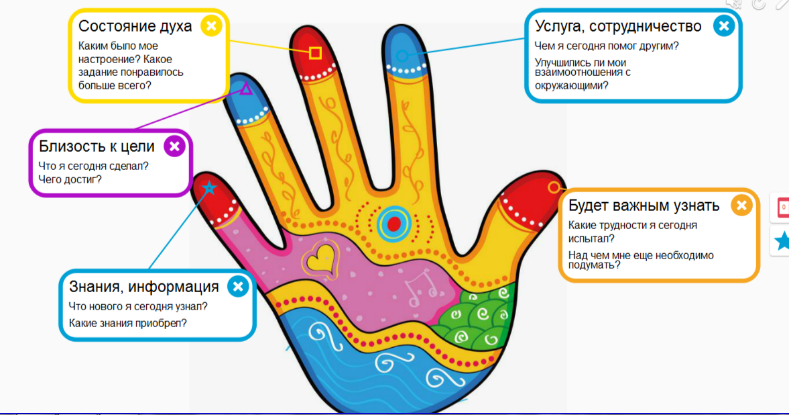 «Методом пяти пальцев» проводится рефлексия.Дом заданиеДомашнее задания: Мурат Монкеулы (1843–1906) - выдающийся представитель казахской поэзии, айтыскер акын, жырау.ШортанбайКанаевич (1819–1881) - поэт. Один из величайших фигур в истории казахского народа XIX века.Работа с текстом: Используя таблицу INSERT, составьте представление об общественно-политических взглядах представителей эпохи «Зарзаман».ФО.